Lebon 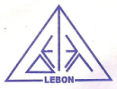 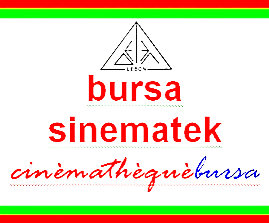 Kültür Merkezi                                                              B           U           R          S           A                                                                                                                                                                                SİNEMATEKCİNÈMATHÈQUÈ..............................................................................................................................................................................................................................................................................................................................................................................BASIN BÜLTENİ28.03.2016BİLGİ İÇİN:bursakadinfilmlerifestivali@yahoo.com.trTWİTTER:https://twitter.com/BursaKadinFilmF..............................................................................................................................................................................................................................................................................................................................................................................Türkiye'nin İlk Kadın Filmleri Festivali:5.BursaKadın Filmleri Festivali2. Kristal ŞeftaliUlusal Kadın Filmleri YarışmasıTARİH: 22-30.NİSAN.2016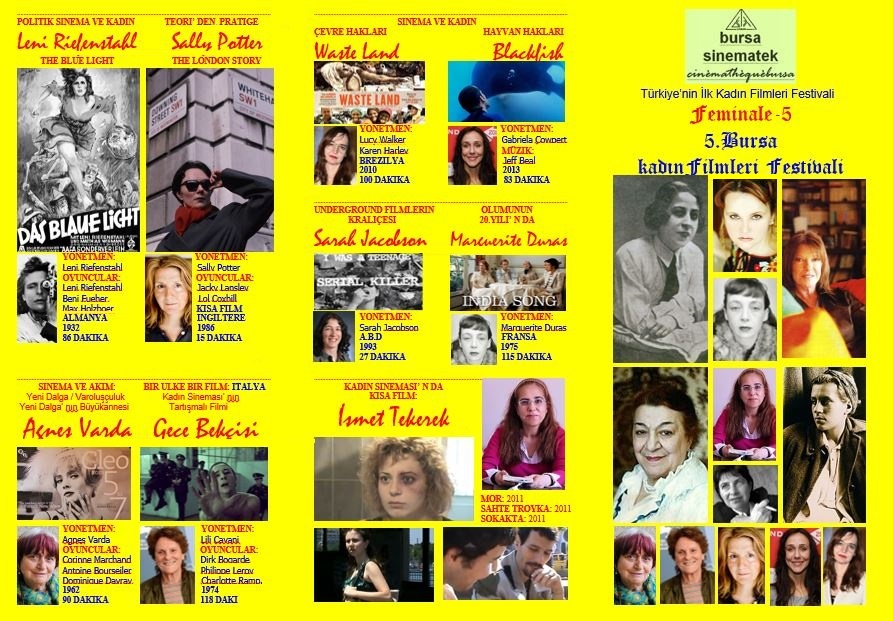 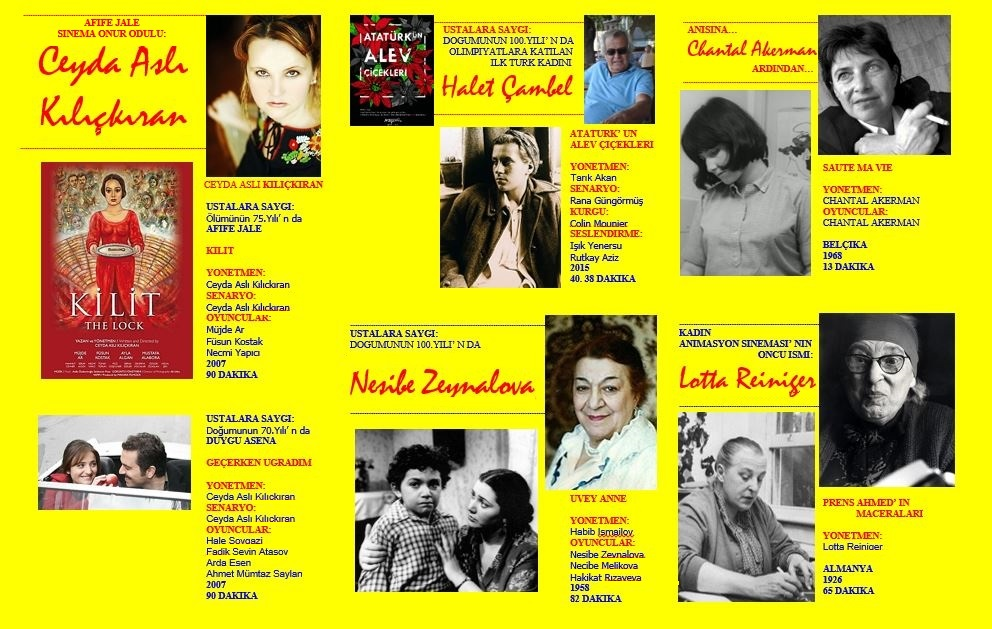                                    FESTİVAL BROŞÜRÜ: ÖN                                                                            FESTİVAL BROŞÜRÜ: ARKA..............................................................................................................................................................................................................................................................................................................................................................................Türkiye’nin İlk Kadın Filmleri Festivali5. Bursa Kadın Filmleri Festivali22 Nisan’da Start Alıyor…İlki 1996 yılında Lebon Kültür Merkezi ile Bursa Sinematek organizasyonu ile düzenlenen ve bilinenin aksine Uçan Süpürge Kadın Filmleri Festivali’nden iki, Filmmor Kadın Filmleri Festivali’nden ise yedi yıl önce organize edildiği için Türkiye’ nin İlk Kadın Filmleri Festivali olma özelliğine sahip Bursa Kadın Filmleri Festivali bu yıl 5. kez start alıyor.Ceyda Aslı Kılıçkıran’ ın Afife Jale Sinema Onur Ödülünü alacağı etkinlikte, yönetmenin Afife Jale veDuygu Asena’ya ithaf ettiği iki film Kilit ve Geçerken Uğradım’ın yanı sıra festivalde 17 film gösterilecek.Ayrıca doğumlarının 100. yılında Halet Çambel ve Azerbaycan’ın Adile Naşit’i Nesibe Zeynalova anısına gösterilecek Tarık Akan’ın yönetmenliğini yaptığı Atatürk’ ün Alev Çiçekleri ve Habib İsmailov’ un Üvey Anne filmlerinin yanı sıra geçtiğimiz yılın ekim ayında intihar eden Chantal Akerman’ın Saute Ma Vie, Yazar kimliği ile tanıdığımız Marguerite Duras’ ın Hindistan Şarkısı, Dr. İsmet Tekerek’ in 3 kısa filmi ve yine festival kapsamında, dünya da ilk kez  Lebon Kültür Merkezi ile Bursa Sinematek organizasyonlarında Türkiye’ nin her bölgesinden Halk Jürisi Üyelerinin adreslerine gönderilip oy verecekleri ve onların oyları ile belirlenecek DVD.li Halk Jürisi Anket Formları ile son beş yılın animasyon, belgesel, deneysel ve kurmaca dallarında en iyilerinin belirleneceği 2. Kristal Şeftali / Ulusal Kadın Kısa Filmleri Yarışması ödülleri de sahiplerini bulacak.Festival programı ve içeriği:FEMİNALE-5:5. BURSA KADIN FİLMLERİ FESTİVALİ:4. BURSA KADIN KISA FİLMLERİ FESTİVALİ3. KRİSTAL ŞEFTALİ / ULUSAL KADIN KISA FİLMLERİ YARIŞMASI2010-15: SON 5 YILIN EN İYİ KADIN FİLMLERİ KONU: UNUTULMUŞ KADIN YÜZLERİAFİFE JALE SİNEMA ONUR ÖDÜLÜ: CEYDA ASLI KILIÇKIRANUSTALARA SAYGI:1. ÖLÜMÜNÜN 75.YILINDA AFİFE JALE - CEYDA ASLI KILIÇKIRAN / KİLİT2. DOĞUMUNUN 100.YILINDAOLİMPİYATLARA KATILAN İLK TÜRK KADINIHALET ÇAMBEL- TARIK AKAN / ATATÜRK’ ÜN ALEV ÇİÇEKLERİ3. DOĞUMUNUN 100.YILINDANESİBE ZEYNALOVA- CEYHUN MİRZAYEV – VAQİF MUSTAFAYEV   ÜVEY ANNE (1958)    4. DUYGU ASENA 70 YAŞINDA…- CEYDA ASLI KILIÇKIRAN / GEÇERKEN UĞRADIMANISINA…CHANTAL AKERMAN’IN ARDINDAN5 EKİM.2015 ÖLÜMÜ- İLK KISA FİLMİ:SAUTE MA VILLEKADIN ANİMASYON SİNEMASI’NIN ÖNCÜSÜLOTTE REINIGERPRENS AHMED’İN MACERALARIPOLİTİK SİNEMA VE KADIN:LENI RIİEFENSTAHLTHE BLUE LIGHT (1932)TEORİ’DEN PRATİĞESALLY POTTERTHE LONDON STORY (1986)KISA FİLMSİNEMA VE AKIM:YENİ DALGA / VAROLUŞÇULUKYENİ DALGA AKIMININ BÜYÜKANNESİAGNES VARDA5’TEN 7’YE CLEOBİR ÜLKE, BİR FİLM: İTALYAKADIN SİNEMASI’ NIN TARTIŞMALI FİLMİGECE BEKÇİSİYÖN: LILIANA CAVANI1974118 DAKİKASİNEMA VE KADINÇEVRE HAKLARIKAREN HARLEY / JOÀO JARDİMWASTE LAND2010BELGESELSİNEMA VE KADINHAYVAN HAKLARIGABRİELA COWPERTBLACKFİSH2013BELGESELUNDERGROUND FİLMLERİN KRALİÇESİSARAH JACOBSONI WAS A TEENEAGE SERIAL KILLER80’LER TÜRKİYE’SİNE ELEŞTİRİSEL BİR BAKIŞMERLYN SOLAKHAN (ECER)TEKERLEMEKADIN SİNEMASINDA KISA FİLM: TÜRKİYEİSMET TEKEREKMORSOKAKTASAHTE TROYKAFilm gösterileri hafta içi 14.30 – 19.30 saatleri arasıLebon Kültür Merkezi’nde yapılacak olup,Etkinlikler halka açık ve ücretsizdir.Talip KoçFeminale-55. Bursa Kadın Filmleri FestivaliOrganizasyon Komitesi BaşkanıKarakaşgil Plaza Kat:1 Daire:16Osmangazi BURSA  /  0 534 830 69 60FESTİVAL E-POSTA:bursakadinfilmlerifestivali@yahoo.com.trFESTİVAL TWİTTER SAYFASI:https://twitter.com/BursaKadinFilmF 